Kausisuunnitelma 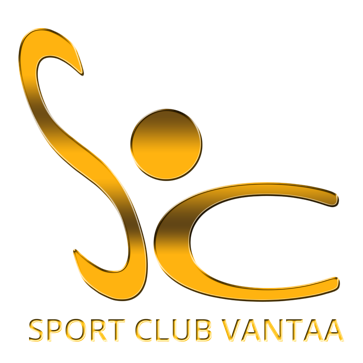 kevät 2022Minitanssi 4-6vAika: tiistai klo 17:10-17:55        Paikka: Korson koulu2/Leppäkorven kouluOhjaaja: Julia Laine julia.laine@scvantaa.fi p.040 9687301PäiväTunnin teematHuom.vko 2Tervetuloa SC Vantaalle! Mukaan vesipullo ja jumppatossutvko 3Eläimellistä menoavko 4Venyvät vartalotvko 5Nuoralla kävelyä - tasapainoiluavko 6Prima ballerinavko 7Ystävänpäiväjumppa pehmolelujen kanssaOma pehmolelu mukaan!vko 8Hiihtoloma – ei tuntiavko 9Hyppien ja pomppienvko 10Vanhempaintunti – oma vanhempi mukaanAlustava, järjestetään tilanteen mukaanvko 11ja 12Akrobatiaavko 13Pomppien ja loikkienvko 14Jättitemppuratavko 15Hauskat huivitvko 16Cheer on! - Cheerdancevko 17Sirkusteluavko 18 ja19Näytösesityksen harjoitteluvko20ToiveleikkejäKevätnäytös su 22.5.